Heb jij de leeskoorts al te pakken?Beginmeting Naam:						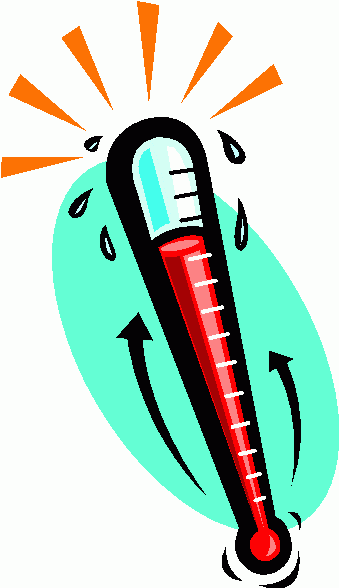 Klas:Geef jezelf een cijfer (1 tot 10)Gebaseerd op documenten die zijn gebruikt in het project De Brugklas Leest – Kwaliteit in Taalbeleid (2009). Dit is een project van APS, CPS en KPC Groep in opdracht van de Dienst Maatschappelijke Ontwikkeling van Amsterdam. 1.	Ik lees graag thuis; kranten, tijdschriften en/of boeken.2.	Ik kan heel goed zelf teksten en boeken uitzoeken die ik interessant vind.3.	Ik lees graag teksten op school bij Nederlands.4.	Ik lees graag teksten op school bij andere vakken.5.	Ik ben een goede lezer: ik weet wat ik moet doen om een moeilijke tekst te begrijpen.a.	Ik bekijk altijd eerst de titel, tussenkopjes, afbeeldingen en anders gedrukte woorden.b.	Ik bedenk voordat ik de tekst lees wat ik al weet over het onderwerp.c.	Ik zoek de verbanden tussen de zinnen.d.	Bij een moeilijk woord stop ik niet, maar lees ik door of kijk ik terug in de tekst.e.	Ik kan na het lezen van de tekst in een paar woorden vertellen waar de tekst over gaat.